Познавательное развитие. Досуг в старшей группе на тему«Наши друзья-птицы»Воспитатель:Отпылала заря на востокеИ послышалось в ближних кустахНепролазно-густых, невысоких,Нежно-тихое пение птах...Налетело на птиц вдохновение,В догорающем свете зари...Не спугни их прекрасное пениеИ душою и сердцем замри!Птицы дороги нам как часть чудесной природы нашей Родины. Их мелодичные, весёлые, звонкие песни, яркое оперение оживляют природу, вселяют в нас бодрость и радость. Без птиц природа мертва. Свою любовь к птицам мы доказали изготавливая кормушки, чтоб помочь птицам выжить зимой. А летом они отблагодарят нас за нашу заботу. Ведь птицы, охраняя наши леса, поля, сады и огороды от вредных насекомых, мышей, которые съедают около четверти урожая, обгрызают плодовые деревья в саду, помогают сохранить плоды человеческого труда.Сегодня, ребята, мы поговорим о птицах: и выясним, как много вы о них знаете. А я вам в ходе нашего праздника буду еще много интересного рассказывать о птицах.У нас участвуют две команды: Воспитатель:  А теперь небольшая РАЗМИНКАЗнаете ли вы, зачем грачи ходят по полю за трактором, когда он пашет землю? /Пахарь вырывает плугом из земли много червей, личинок  и других насекомых. Грачи подбирают их./Знаете ли вы, зачем скворцы, галки садятся на спину коровам, овцам, лошадям? /Таскают шерсть для гнезда и выклевывают из кожи старых животных насекомых и личинок./Знаете ли вы, птенцы, какой птицы не знают своей матери? /Птенцы кукушки не знают своей матери. Кукушка подбрасывает свои яйца в чужие гнезда./Воспитатель: Птиц возвращающихся из теплых краев, где они зимовали, называют перелетными. Они возвращаются на Родину, чтобы свить гнезда и вывести птенцов. Кто из вас может назвать перелетных птиц?Ответы детей.Загадки про птицТы его узнаешь сразу:Черноклювый, черноглазый, Он за плугом важно ходит, Червяков, жуков находит. ГрачГнездо своё он в поле вьёт,Где тянутся растения.Его и песни, и полётВошли в стихотворения.      (Жаворонок)  Эта птица никогдаНе строит для себя гнезда.Соседкам яйца оставляетИ о птенцах не вспоминает.   (Кукушка) Прилетел в резной дворецСерый в крапинку певец.    (Скворец) Прилетает к нам с теплом,Путь, проделав длинный,Домик лепит под окномИз травы и глины.     (Ласточка)Кто без нот и без свирелиЛучше всех выводит трели,Голосистей и нежней?Кто же это?            (Соловей)Длинноногий, длинношеий, Длинноклювый, телом серый, А затылок голый, красный, Бродит по болотам грязным, Ловит в них лягушек, Бестолковых попрыгушек. ЖуравльНа одной ноге стоит, В воду пристально глядит. Тычет клювом наугад, Ищет в речке лягушат. ЦапляТанец маленьких утятОбъяснить смысл пословицПтицы сильны крыльями, а люди – дружбой.Красна птица перьями, а человек – знаниями.Индюк думал, думал, да и суп попал.Один гусь поля не вытопчет..Узнай птицу по голосу КОНКУРС КРАСОТЫРешили конкурс красотыВ лесу устроить птицы.Щебечут сойки и дрозды,Kому же быть царицей.Глаза совы прекрасней звездHа синем небосклоне.Kак веер глухариный хвост -Kому же быть на троне?У цапли ноги всех длинней,Kрасив журавль в полете.Попробуй тут решить сумей,Kому же быть в почете.Hе может строгое жюри:Медведь, кабан, лисицаРешить до утренней зари,Kому же быть царицей.Kрасив у иволги нарядИ у лесной синицы.Они поют, они свистят,Они быть первыми хотят.Kому же быть царицей?Ведь все прекрасны птицы!Птицы живут и в наших любимых сказках…Какие птицы служили Бабе Яге? /гуси-лебеди/Какая птица в русских народных сказках горячей огня?/жар-птица/Какая птичка помогла Дюймовочке спастись от крота? /ласточка/В какую птицу превратился Гадкий утенок? /лебедя/Игра «Птица без гнезда»Играющие делятся на пары и встают в большой круг на некотором расстоянии друг от Друга. Тот, кто в паре стоит первым, т.е. ближе к кругу,– гнездо, второй за ним – птица.В центре круга чертят небольшой кружок – там водящий. Он считает: «Раз...» – игроки, изображающие гнезда, ставят руки на пояс; «Два...» – игрок-птица кладет руки на плечи впереди стоящему, т.е. птица садится в гнездо; «Три!» – птицы вылетают из гнезда и летают по всей площадке. По сигналу водящего «Все птицы по домам!» каждая птица стремится занять свой дом-гнездо, т.е. встать за игроком-гнездом и положить ему руки на плечи. Одновременно водящий стремится занять одно из гнезд.При повторении игры дети меняются ролями.Красная книга птиц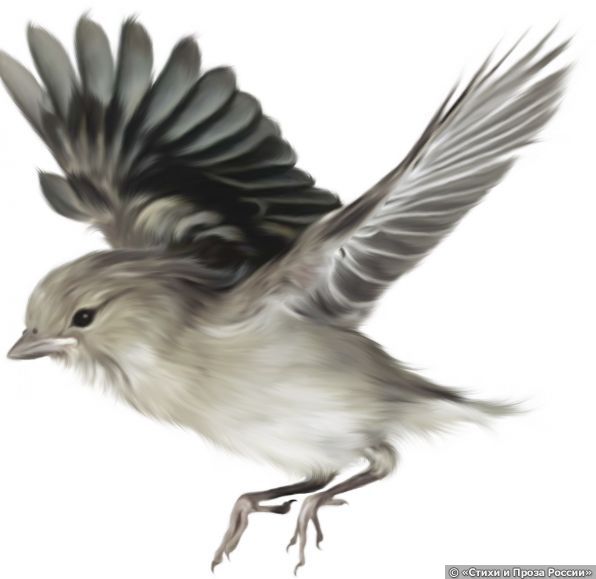 